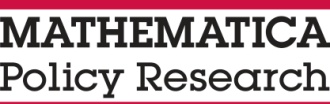 OMB No.:  0970-0354Expiration Date:  10/31/2021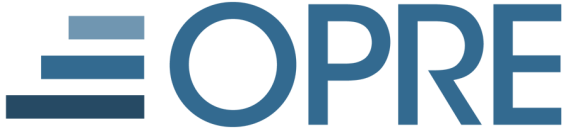 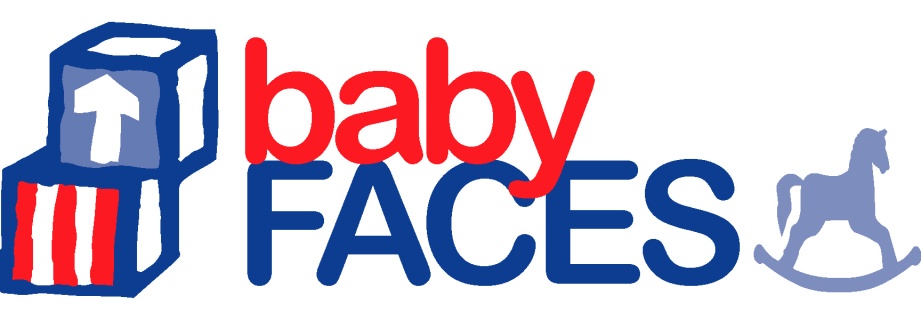 Program Director SurveyAugust 2021This collection of information will be used to describe the characteristics of infants and toddlers and families served by Early Head Start, and the characteristics and features of programs and staff that serve them.  Your participation in the study is voluntary.  Please be assured that all information you provide will be kept private to the extent permitted by law.  The survey will take about 30 minutes to complete.SECTION A: program characteristics/inputsTo begin, we would like to ask some questions about the characteristics of your program. Throughout this survey, we want you to focus only on Early Head Start and the staff working with pregnant women or with infants and toddlers and their families. This includes both teachers working in classrooms in program centers and home visitors providing services to pregnant women and families. Source: Adapted from Baby FACES 2009A1.	Does your Early Head Start program offer the center-based program option? YES	1	NO	0	GO TO A3Source: Adapted from Baby FACES 2009 – A1aA2.	How many Early Head Start home visits do you provide per year for families in the center-based option? We understand that this may vary by family needs, but please provide a typical amount.  Would you say…None	1	 Once per year	2	 Twice per year	3Four times per year	4Every other month	5 Less than once a month	6	 Monthly	7	 Twice per month, or	8	 Weekly?	9	 Source: Adapted from Baby FACES 2009 – A2A3.	Does your Early Head Start program offer the home-based program option? YES	1	NO	0	ask 3.1 only if program has both centers and home visiting.The next questions are about how you determine the services that families receive.Source: New Item A3.1.	Which of the following, if any, do you take into account when deciding into which service option or options families are placed? (RECORD IN FIRST COLUMN).	Which of these do you consider to be the most and second most important factors? (IF DON’T KNOW SELECTED FOR MOST IMPORTANT, SKIP OVER 2ND MOST IMPORTANT)
Source: Adapted from Baby FACES 2009 – B2A4.	Which of the following, if any, do you take into account when assigning EHS families to home visitors? (RECORD IN FIRST COLUMN). Please think across all the families working with home visitors.	Which of these do you consider to be the most and second most important factors? (IF DON’T KNOW SELECTED FOR MOST IMPORTANT, SKIP OVER 2ND MOST IMPORTANT)
Source: Adapted from Baby FACES 2018 – A2aA5.	Not including pregnant women, which of the following best describes how long EHS families typically work with the same home visitor? (Excluding situations when a home visitor leaves the program or moves to a different role). 	Families typically work with the same home visitors…For the entire time they are enrolled in the home based option	1	 Until the end of the program year	2	 Until the child reaches a certain age or milestone	3Not applicable, program only offers home based services to pregnant women	n Source: New Item – A2bA6. 	When families change their home visitor while still enrolled in the home based option, is it usually… Based on the families’ preference or 	1	 Some other reason such as scheduling, logistics, or funding?	2	 Source: Adapted from Baby FACES 2009 – A3A7.	Does your Early Head Start program offer the family child care (FCC) program option?YES	1	NO	0	Source: Baby FACES 2018 – A4A8.	How many EHS families are enrolled in multiple program options? Your best guess is fine.None	0	 1 family 	1	 2 to 5 families	26 to 10 families	3More than 10 families 	4 Don’t know	d	 The next question is about child care partnerships you may have.  These can be either through an EHS-CCP grant or your EHS grant. Please think about the child care centers, FCC providers, umbrella organizations or networks, or other entities with whom you have a formal agreement to provide child care services to enrolled infants and toddlers that meet the Head Start program performance standards.  If you don’t have a partner, please select “none.” Source: Adapted from Baby FACES 2009 – A10A9.	How many child care partner centers do you have? And how many FCC partners? Your best estimate is fine.NUMBER OF CENTER PARTNERSNone	0	 1 child care partner 	1	 2 to 5 child care partners	26 to 10 child care partners 	3More than 10 child care partners 	4 Don’t know how many child care partners	dNUMBER OF FCC PARTNERSNone	0	 1 FCC partner 	1	 2 to 5 FCC partners	26 to 10 FCC partners	3More than 10 FCC partners 	4 Don’t know how many FCC partners	d	Source: FACES 2014 Program Director SAQ – A5aA10. 	Does your program receive any revenues from the following sources other than Early Head Start?The next questions are about transitions out of Early Head Start. By this we mean transitions from EHS infant-toddler services to services designed for preschool-aged children, such as Head Start, when a child ages out of EHS.Source: New Item – A5bA11.	What percentage of children transition out of your Early Head Start program into formal child care or preschool programs (such as center-based Head Start, public prekindergarten, or other center-based child care)? Your best guess is fine. 	|     |     |__| PERCENT GOING INTO FORMAL CHILD CARE OR PRESCHOOL SETTINGSDon’t know	dSource: New Item A11a.	We would like to get some idea of the percentage that transition to formal child care or preschools programs. If you had to estimate, which of the following would you choose?Less than 25 percent?	1	25 to 50 percent?	2 	51 to 75 percent?	3	More than 75 percent?	4Don’t know	dSource: New Item A12.	Does your program collect information about where Early Head Start children go when they transition out of your EHS program?Yes 	1	No …	0Not sure / Don’t know	dSource: Adapted from FACES 2014 –A5dA13.	How many of those formal child care or preschool settings do staff from your program communicate with directly before EHS children transition? Please think about communication such as planning and information sharing. Do NOT include activities such as sending records or files for individual children.None of the settings	1	Some of the settings	2 	Most of the settings	3	All of the settings	4Don’t know	dSource: Adapted from FACES 2014 – A5eA14.	What are the two topics your program most often discusses with staff in these settings? 	Select only twoChild outcome assessments	1	What children are expected to know at preschool entry	2	Children with disabilities	3Alignment of curricula	4Issues related to individual children or family situations	5	Helping families with transitioning (registering, enrollment, routines, drop off/pick up, etc.)	6Other (Specify) _____________________________________________	99	Don’t know	dTurning next to curricula and assessments...Source: Baby FACES 2009 – A6A15.	Does your Early Head Start program use any specific curriculum for your home visiting services?YES, SPECIFIC CURRICULUM	1 YES, COMBINATION	2NO	0	GO TO A17Source: Adapted from Baby FACES 2018 – A6aA16.	What curricula or curriculum does your EHS program use for home visiting services? 	SELECT ALL THAT APPLY IN COLUMN A	IF MORE THAN ONE MENTIONED, ASK: Which do you consider the main curriculum? SELECT ONE ONLY IN COLUMN BSource: Baby FACES 2009 – A7aA17.	Does your EHS program ask home visitors to use any assessments to gather information on children’s development or progress? YES	1NO	0 	GO TO A19NOT APPLICABLE- HV ONLY SEES PREGNANT WOMEN	n	GO TO A19Source: Adapted from Baby FACES 2018 – A7bA18.	What child assessments have your EHS home visitors used since September of this year?CHILD SCREENERS AND ASSESSMENTS:Source: New Item – A8aA19.	Do you have a standard process for establishing family partnership agreements with families in the home-based option? Yes for all families	1Yes for some families	2No	0	GO TO A21Don’t know	d	GO TO A21Source: New Item – A8bA20.	As part of establishing family partnership agreements, do you use a standard tool or assessment for screening home-based families in each of the following areas? By standard tool or assessment we mean a tool, questionnaire or screener developed by your program or by someone else that you use in a consistent way.  Source: New Item – A8cA21.	To what extent do you think each of these issues is a problem among the EHS families you serve in the home-based option? Please think about the number of families affected by each issue to determine how much of a problem it is.  Source: Baby FACES 2018 – A9A22.	Many Early Head Start programs have a specific curriculum that their home visitors use with families. Early Head Start programs also have the flexibility to make adaptations to the curriculum to meet the needs of their program.  By adaptations, we mean significant, global changes that would be program wide, as opposed to accommodations made for individual families or situations. 	Has your Early Head Start program made any adaptations to the curricula used by home visitors?  If you don’t have a specific curriculum for home visitors please say that as well.YES	1	 NO	0 	GO TO A26 NOT APPLICABLE – NO CURRICULUM FOR HOME VISITORS	n 	GO TO A26Don’t know	d	GO TO A26Source: Baby FACES 2018 – A9aA23. 	Please indicate for which, if any of the following was a reason you adapted the curriculum.   Source: New Item – A9bA24.	When you adapted the home visitor curriculum used in your EHS program did you ….Source: New Item – A9dA26.	Some programs use checklists or standardized tools to assess the extent to which home visitors are implementing the curriculum the way it was intended, that is, with fidelity. Which of the following best describes what your program does.Select ALL THAT APPLYHome visitors complete a checklist or standardized tool about how they use the curriculum	1Supervisors or manager or others complete a checklist or standardized tool during observations of home visitors	2Our program does not use a checklist or other standardized tool to assess how home visitors are using the curriculum	3THERE IS NO SECTION Bsection C. program PROCESSES SUPPORTING RESPONSIVE RELATIONSHIPsThinking about your EHS program goals related to responsive relationships between parents and children…Source: Adapted from Baby FACES 2018 – C6C1.	Does your EHS program have a written plan that spells out specific steps or activities to achieve your goals related to responsive relationships between parents and infants and toddlers? If your program does not have goals related to responsive relationships between parents and children, please select “Not applicable.”Yes, have a written plan	1	 No, don’t have a written plan	0 	GO TO C3Not applicable, have no goals related to responsive relationships between parents and children	n 	GO TO C3 Source: New Item – C6aC2.	Which if any, of the following are included in your written plan to achieve program goals related to responsive relationships between parents and infants and toddlers? 	Select all that apply Technical Assistance needs or requests related to parent-child relationships?	1	 Professional development or training experiences for staff related to parent-child relationships?	2	 Programming in support of parent-child relationships, for example, socializations, workshops, or trainings for parents?	3Community partnerships designed specifically to support parent child relationships?	4Policies to support parent-child relationships, such as schedules or flexibility that accommodate family time?	5None of the above	6Source: Baby FACES 2018 – C7C3.	Which, if any, of the following measures do you use to evaluate progress toward supporting responsive relationships between parents and infants and toddlers? If you have no specific measures to assess parent-child relationships indicate that as well.  Do you use… (READ) 	Select all that apply An observation tool assessing parent-child relationships?	1	 A survey of parents assessing parent-child relationships?	2	 Something else? (SPECIFY)	3	 No specific measure used to assess parent-child relationships	4	 Source: New Item – C7aC4.	Is the observation tool that you are using to assess parent-child relationships, something your program or agency created or did you get it from somewhere else? Your program/agency created the observation tool	1Got the observation tool from somewhere else 	2Don’t know where the observation tool came from	dSource: New Item – C7bC5.	Do you happen to know the name of the observation tool? (SPECIFY)	99	 	Don’t know the name of the observation measure				dNow please focus on EHS program goals related to responsive relationships between teachers and children… Source: Baby FACES 2018 – C8C6.	Does your program have a written plan that spells out specific steps or activities to achieve your goals related to responsive relationships between teachers and infants and toddlers? If your program does not have goals related to responsive relationships between teachers and children, please indicate that as well.Yes, have a written plan	1No, don’t have a written plan	0	GO TO C8Not applicable, have no goals related to responsive relationships between teachers and children	n 	GO TO C8Source: New Item – C8aC7.	Which if any, of the following are included in your plan to achieve program goals related to responsive relationships between teachers and infants and toddlers? 	Select all that apply Technical Assistance needs or requests related to teacher-child relationships	1	 Professional development or training experiences for staff related to teacher-child relationships	2	 Community partnerships designed to support teacher-child relationships	3Policies to support teacher-child relationships, such as policies around continuity of care or assigning primary caregivers	4Meetings or events that bring families and staff together	6None of the above	5Source: Baby FACES 2018 – C9C8.	Which, if any, of the following measures do you use to evaluate progress toward your goal to support responsive relationships between teachers and infants and toddlers? If you have no specific measures to assess teacher-child relationships indicate that as well.  Do you use… 	Select all that apply An observation tool assessing teacher-child relationships	1	 A survey of parents assessing teacher-child relationships	2	 Something else? (Specify)	3	 No specific measure used to assess teacher-child relationships	4	Source: New Item – C9aC9.	Is the observation tool that you are using to assess teacher-child relationships, something your program or agency created or did you get from somewhere else? Your program/agency created the observation tool	1Got the observation tool from somewhere else 	2Don’t know where the observation tool came from	dSource: New Item – C9bC10.	Do you happen to know the name of the observation tool? (SPECIFY)	99	 	Don’t know the name of the observation measure				dAnd finally, please focus on EHS program goals related to responsive relationships between home visitors and families… Source: Adapted from Baby FACES 2018 – C12C11.	Does your program have a written plan that spells out specific steps or activities to achieve your goals related to responsive relationships between home visitors and families? If your program does not have goals related to responsive relationships between home visitors and families, please indicate that as well.Yes, have a written plan	1No, don’t have a written plan	0Not applicable, have no goals related to responsive relationships between home visitors and families	n 	Source: Adapted from Baby FACES 2018 – C12aC12.	Which if any, of the following are included in your plan to achieve program goals related to responsive relationships between home visitors and families? 	Select all that apply Technical Assistance needs or requests related to home visitor-family relationships	1	 Professional development or training experiences for staff related to home visitor-family relationships	2	 Community partnerships designed to support home visitor-family relationships	3Policies to support home visitor-family relationships, such as policies around continuity or matching home visitors to families based on culture/language	4Meetings or events that bring families and staff together	6None of the above	5Source: Adapted from Baby FACES 2018 – C13C13.	Which, if any, of the following measures do you use to evaluate progress toward your goal to support responsive relationships between home visitors and families? If you have no specific measures to assess home visitor-family relationships indicate that as well.  Do you use… 	Select all that apply An observation tool assessing home visitor-family relationships	1	 A survey of parents assessing home visitor-family relationships	2	 Something else? (Specify)	3	 No specific measure used to assess home visitor-family relationships	4	Source: New Item – C13aC14.	Is the observation tool that you are using to assess home visitor-family relationships, something your program or agency created or did you get from somewhere else? Your program/agency created the observation tool	1Got the observation tool from somewhere else 	2Don’t know where the observation tool came from	dSource: New Item – C13bC15.	Do you happen to know the name of the observation tool? (SPECIFY)	99	 	Don’t know the name of the observation measure				dThinking now about attendance...Source: Baby FACES 2018 – C11C16.	For what percentage of home-based families do you have concerns related to participating in and showing up for weekly home visits?0 – None	01 to 5 percent	16 to 10 percent	211 to 20 percent	321 to 50 percent	4More than 50 percent (51-100%)	5Don’t know	dSource: New Item – C11aC17.	For home based families where you have concerns, what if any of the following do you do to encourage participation in home visits? If you have no specific approaches to encourage participation in or showing up for weekly home visits please indicate that as well.  	Select all that apply Call parents	1Text or email parents	2 Send a letter to the parents	3Set up a meeting with a family advocate, family service, worker, or other staff member, or	5Messaging through social media such as Facebook	8Program-wide family education about the value of attendance	9Something else? (Specify)	6	 No specific approach to encourage participation 	7	SECTION D. STAFF DEVELOPMENT AND TRAININGThe next questions are about supervision, coaching and staff development. Source: Adapted from Baby FACES 2009 – D1D1.	Does your program do any of the following in supervising home visitors? 	Do you….Source: Adapted from Baby FACES 2018 – D2aD2.	How many times a year are supervisors of home visitors required to complete a training in reflective supervision? Your best guess is fine.|     |     |     | TIMES PER YEARDon’t know	d	Source: Adapted from Baby FACES 2018 – D2bD3.	How many times a year do supervisors typically hold one-on-one supervision meetings with home visitors? Again, your best guess is fine.|     |     |     | TIMES PER YEARDon’t know	d	Source: New Item – D2dD4.	How many times a year do supervisors typically hold group supervision meetings with home visitors? Your best guess is fine.|     |     |     | TIMES PER YEARDon’t know	d	Source: New Item – D2eD5.	How many times a year do supervisors typically conduct a formal performance review for individual home visitors?|     |     |     | TIMES PER YEARDon’t know	d	Source: New Item – D2cD6.	How many times a year do supervisors typically conduct an observation of an individual home visitor?|     |     |     | TIMES PER YEARDon’t know	d	Source: New Item – D4D7.	What information does your program use to inform a plan for staff training or professional development?SELECT ALL THAT APPLYInput from staff about their training needs	1	Input from supervisors or coaches about the needs of the staff they supervise	2Observations of classrooms or home visits	3Performance reviews	4Educational qualifications of staff 	5Requirements or guidelines from OHS or other licensing, accreditation, or governing agency	6A competency framework describing staff knowledge, skills, and abilities	7Child assessment data	10Community needs assessment data	11Program goals	12Something else (SPECIFY): ___________________________________	9None of the above	n	Source: Baby FACES 2018 – D6D10. 	Thinking only about your Early Head Start Training and Technical Assistance (T/TA) funding, which of the following activities does it directly support? Does it support … 	Select all that apply  Attendance at regional, state, or national early childhood conferences	1Paid preparation or planning time	2Mentoring or coaching	3Workshops or trainings sponsored by the program	4Support or funding to attend workshops or trainings provided by other organizations	5Visits to other child care classrooms or centers	6A community of learners, also called a professional learning community, facilitated by an expert	7Tuition assistance	8CDA, A.A., or B.A. courses	9Incentives such as gift cards to participate in Training/TA activities	10Consultations with experts	11Other (SPECIFY) ____________________________________	99Does not support any of the above items	nNow please think about coaching. Some people may think of this as mentoring. A coach is a person, usually someone other than your supervisor, who has expertise in specific areas and provides ongoing professional development, performance feedback, and works with staff to improve practice. Supervisors may do these things as well, but we are interested in whether staff have coaches who are different from their supervisor. Source: Adapted from FACES 2014 Center Director SAQ – D7D11.	Is each Early Head Start home visitor formally assigned a coach?Yes, all home visitors are assigned a coach who is different from their supervisor	1	GO TO D13Some home visitors are assigned a coach who is different from their supervisor	2	GO TO D12Supervisors of home visitors serve as coaches 	3	GO TO D16No, we don’t have coaches for our home visitors	0	GO TO D16 Source: New Item – D7aD12.	What factors determine which Early Head Start home visitors get a coach? 	Select all that apply  Home visitor requests a coach	1Home visitors with fewer than a certain number of years of experience	2Home visitors with less than a certain level of education	3			Home visitors who are new to the program 	4	Based on performance/supervisor recommendation	5None of the above	nDon’t know	d	Source: Adapted from FACES 2014 Center Director SAQ – D8D13.	Which of the following types of staff serve as coaches working with Early Head Start home visitors? Again, we are interested in staff who serve as coaches, but NOT those who also supervise home visitors.Select all that apply Source: New itemD13.1	How many of the staff that serve as coaches to your home visitors have a coaching certificate or coaching credential?All of them	4	Most of them	3 	Some of them 	2	None of them	1Don’t know how many have a certificate or credential	dSource: Adapted from FACES 2014 Center Director SAQ – D9D14. 	How many EHS home visitors are typically assigned to each coach? (If the caseload varies by coach, please estimate the average caseload). Your best guess is fine.1 home visitor per coach	12 home visitors per coach	23-5 home visitors per coach	36-10 home visitors per coach	4More than 10 home visitors per coach	5Don’t know how many home visitors per coach	d	Source: Adapted from FACES 2014 Director SAQ – D10D15.	Do coaches working with Early Head Start home visitors in your program use any of the following specific models or approaches? 	Select all that apply Practice-based coaching?	1Coaching tied to the curriculum used by your home visitors (for example, Parents as Teachers)?	2Relationship-based coaching?	4Some other model or approach? (Specify)	99	 Do not use any of the above models/approaches	nDon’t know	d	Source: Adapted from FACES 2014 Center Director SAQ – Center C3.1D16. 	Next, please think about coaches that work with teachers in your program.  How many EHS teachers are typically assigned to each coach? (If the caseload varies by coach, please estimate the average caseload. Your best guess is fine.0 – teachers in this program are not seen by a coach	01 teacher per coach	12 teachers per coach	23-5 teachers per coach	36-10 teachers per coach	4More than 10 teachers per coach	5Don’t know how many teachers per coach	d	SECTION E. DATA USE AND STAFFING The next questions are about data and information that may be available to you.Source: Baby FACES 2018 – E1E1. 	Programs collect or have access to a number of different types of data that provide information on children’s progress, family needs and wellbeing, and the quality of services provided. Child assessment and/or data related to family needs includes information gathered from direct one-on-one assessments, structured observations, or parent report measures.	Thinking first about guiding program management or continuous program improvement in your EHS program.  How useful are each of the following types of data to you or other managers? If you don’t use these data for this purpose please indicate that.Select one per rowSource: Adapted from Baby FACES 2018 – E1.1E2. 	Focus now on developing community partnership with your EHS program.  How useful are each of the following types of data to you or other managers for developing community partnerships? If you don’t use these data for this purpose please indicate that..Select one per rowSource: Adapted from Baby FACES 2018 – E1.2E3.	How useful are each of the following types of data to you or other managers for planning technical assistance and professional development for your Early Head Start program?Select one per rowSource: Adapted from Baby FACES 2018 – E1.3E4.	And how useful are each of the following types of data  to you or other managers for placing children with specific home visitors or reassigning home visitors in your Early Head Start program?Select one per rowNow, please think about your staffing. Source: New Item – E6aE5. 	How many Early Head Start home visitors do you currently employ? Your best estimate is fine.|     |     |     | NUMBER Don’t knowSource: New Item – Adapted from the Migrant and Seasonal Head Start Study, 2017 (new)E6. 	What percentage of your EHS home visitors did your program have to replace at the start of the program year because the home visitors did not return after last year?  (That is home visitors that left between program years.)0 – No home visitors left between last program year and this program year	01 to 5 percent	16 to 10 percent	211 to 20 percent	321 to 50 percent	4More than 50 percent (51-100%)	5Don’t know	dSource: New Item – Adapted from the Migrant and Seasonal Head Start Study, 2017 (new)E7. 	And what percentage of your EHS home visitors did you have to replace after the start of the program year?  (That is home visitors that left during the current program year.)0 – No home visitors left during the current program year	01 to 5 percent	1	6 to 10 percent	2 	11 to 20 percent	3	21 to 50 percent	4More than 50 percent (51-100%)	5Don’t know	dSource: New Item – Adapted from the Migrant and Seasonal Head Start Study, 2017 (new)E8.	Please mark the primary three reasons that home visitors left your program. Source: New Item – Adapted from the Migrant and Seasonal Head Start Study, 2017 (new)E9.	What is your program doing or trying to do to reduce home visitor turnover? Source: Adapted from Baby FACES 2009 – E11E10.	How difficult is it for you to hire home visitors whom you think of as highly qualified to work in your Early Head Start program? Would you say… Very difficult	1 Somewhat difficult	2 Not too difficult, or	3 	GO TO 	SECTION FNot at all difficult?	4 	GO TO 	SECTION F NOT APPLICABLE – NOT INVOLVED IN HIRING DECISIONS	n 	GO TO 	SECTION F Section X. COVID-19The COVID-19 pandemic was a significant event that had an impact on the lives of many individuals and families. The next few questions are about how home-based services were affected by the pandemic and whether services were offered in person or virtually.X1. Thinking first about in-person home visits in the home-based option at the start of the pandemic, that is, March to June 2020, which of the following best describes your program? Did your program….Offer in-person home visits to all families	0Offer in-person home visits to some families or,	1Not offer any in-person home visits (for example, program closed or only virtual visits were offered)	2If more than one of the above was true about in-person home visits between March and June 2020, please indicate which one was true for the majority of the time.X2. 	Did your program offer virtual home visits to families in the home-based option during the spring 2020 pandemic, that is, between March and June 2020? Virtual home visits areregularly scheduled home visits conducted by video conference or phone. YES	1	NO	0	GO TO X3IF X2=Yes, ask:X3.	And what about now? Is your program continuing to offer virtual home visits to families in the home-based option?YES	1	NO	0	X4.	Is your program currently offering in-person home visits to families in the home-based option? YES	1	NO	0	IF X3=Yes AND X4=Yes, ask:X5.	About what proportion of home visits conducted across families in the home-based option in your program are delivered in-person versus virtually? Your best estimate is fine.|     |     |__|% In-person____ |     |     |__|%  Virtual - ____% [total = 100%]X6.	Thinking about home-based services, whether they are provided in-person or remotely, is your program currently experiencing any of the following challenges related to the COVID-19 pandemic? Select all that applyStaffing challenges (fewer staff available/willing to return to work, difficulty filling vacancies, or having to hire less experienced staff to replace experienced staff who left)	1 Enrollment or retention of families (fewer families willing to participate)	2 Staff physical health (being sick with COVID-19 or inability to access medicines to prevent or treat COVID-19, or fear of seeking health services due to risk of exposure to COVID-19)	3Family physical health (being sick with COVID-19 or inability to access medicines to prevent or treat COVID-19, or fear of seeking health services due to risk of exposure to COVID-19)	4 Staff mental health/well-being	5 Family mental health/trauma from COVID-19	6Funding (loss of revenues, difficulty paying rent, utilities, staff salaries) 	7 Lost community partnerships	8 Lack of necessary/appropriate cleaning supplies or PPE (such as sanitizing materials or masks)	9Lack of necessary technology or reliable internet to support virtual home visit services (either for staff or families)	10Lack of guidance from the Office of Head Start (OHS) on how to operate	11Lack of guidance from the state/local government on how to operate	12Meeting OHS requirements to operate (regulations, performance standards), even with the flexibilities offered by OHS in the 2020-2021 and 2021-2022 program years	13Meeting local or state requirements to operate (state regulations, local restrictions, licensing standards)	14Other (Specify) _____________________________________________	99My program is not experiencing any of these challenges	nX7.	You indicated [LIST ALL ENDORSED FROM ITEM X6] are challenges. Which one is the biggest challenge?[DISPLAY ONLY ITEMS SELECTED IN X6]Select One ONLYStaffing challenges (fewer staff available/willing to return to work, difficulty filling vacancies, or having to hire less experienced staff to replace experienced staff who left)	1 Enrollment or retention of families (fewer families willing to participate)	2 Staff physical health (being sick with COVID-19 or inability to access medicines to prevent or treat COVID-19, or fear of seeking health services due to risk of exposure to COVID-19)	3Family physical health (being sick with COVID-19 or inability to access medicines to prevent or treat COVID-19, or fear of seeking health services due to risk of exposure to COVID-19)	4 Staff mental health/well-being	5 Family mental health/trauma from COVID-19	6Funding (loss of revenues, difficulty paying rent, utilities, staff salaries) 	7 Lost community partnerships	8 Lack of necessary/appropriate cleaning supplies or PPE (such as sanitizing materials or masks)	9Lack of necessary technology or reliable internet to support virtual home visit services (either for staff or families)	10Lack of guidance from the Office of Head Start (OHS) on how to operate	11Lack of guidance from the state/local government on how to operate	12Meeting OHS requirements to operate (regulations, performance standards), even with the flexibilities offered by OHS in the 2020-2021 program year	13Meeting local or state requirements to operate (state regulations, local restrictions, licensing standards)	14Cannot choose one biggest challenge	X8.	Many programs adopted innovative strategies to respond to challenges they faced as a result of the COVID-19 pandemic. Thinking about home visiting services for families in the home-based option, can you describe one such strategy that your program adopted that you consider innovative or view as a success? ________________________________________________________________________X9.	Unfortunately, COVID-19 is not the last crisis we will face. For this last question, we would like you to think about what was most helpful to your program during the COVID-19 pandemic, so that we can plan for future emergencies. Thinking about both center- and home-based options if applicable, what supports do you hope to have in place to prepare for future emergencies?Select all that applyTrainings for family services staff to deliver content and services remotely	1 Trainings for home visitor staff to deliver content and services remotely	2 Trainings for teachers/classroom staff to deliver content and services remotely	3Ability to use Head Start funds more flexibly in times of emergency	4Supports to help families more easily access the Internet (e.g., hardware such as Smartphones or Chromebooks/laptops, WiFi/hotspots)	4 Supports to help staff more easily access the Internet (e.g., hardware such as Smartphones or Chromebooks/laptops, WiFi/hotspots)	5 Aid in developing relationships with local entities	6Guidance to create a plan for continuing operations	7 Guidance for managing human resource issues and supporting staff wellness	8Other (Specify) _____________________________________________	99We do not need additional supports for future emergencies	nSECTION F. DEMOGRAPHICSThese last questions are about you.Source: Adapted from Baby FACES 2009 – F1F1.	Are you male or female?Male	1Female	2Other	3Source: OMB Guidance – F2F2.	Are you of Hispanic, Latino/a, or Spanish origin? You may select one or more. 	Select all that apply Not of Hispanic, Latina/o, or Spanish origin	1Mexican, Mexican American, Chicano/a	2Puerto Rican	3Cuban	4Another Hispanic, Latino/a, or Spanish origin	5Source: OMB Guidance – F3F3.	What is your race? You may select one or more. Are you… 	Select all that apply White	1Black or African American	2American Indian or Alaska Native	3Asian	4Native Hawaiian or Other Pacific Islander	5Source: Adapted from Baby FACES 2009 – F4F4.	What is the highest level of school you have completed?If you are still in school or no longer in school, please tell us about the last year of schooling you finished.Less than a high school diploma	1 	GO TO F5High school diploma or equivalent	2 	GO TO F5Some vocational/technical school, but no diploma	3 	GO TO F5Vocational/technical diploma	4 	GO TO F5Some college courses, but no degree	5 	GO TO F5Associate’s degree	6 	GO TO F7Bachelor’s degree	7 	GO TO F7Graduate or professional school, but no degree	8 	GO TO F7Master’s degree (M.A., M.S.)	9 	GO TO F7Doctorate degree (PH.D., ED.D.)	10 	GO TO F7Professional degree after Bachelor’s degree (Medicine/MD; Dentistry/DDS; Law/JD/LLB; etc.)	11 	GO TO F7Source: Adapted from Baby FACES 2009 – F5F5.	Do you currently have either of the following credentials or certificates? Source: Adapted from Baby FACES 2018 – F5.1F6.	Are you currently working toward an associate’s or a bachelor’s degree?YES	1	NO	0	Source: Adapted from Baby FACES 2018 – F5.2F7.	Is your degree in Early Childhood Education or a related field? YES	1NO	0	Source: Source: Adapted from Baby FACES 2018 – F5aF8.	Did your degree or graduate work include the study of or a focus on prenatal or infant/toddler development? YES	1NO	0	Source: Adapted from Baby FACES 2009 – F6F9.	In total, how many years have you been working in Early Head Start?  IF LESS THAN ONE YEAR, WRITE IN ZERO. ROUND TO WHOLE NUMBERS|     |     | NUMBER OF YEARSSource: Adapted from Baby FACES 2009 – F7F10.	In total, how many years have you been working in this program? IF LESS THAN ONE YEAR, WRITE IN ZERO. ROUND TO WHOLE NUMBERS|     |     | NUMBER OF YEARSThe next few questions ask about your years being a director.  We use the term “director” for simplicity. If you have a different title, such as manager or coordinator, please answer about your time in this position.Source: Adapted from Baby FACES 2009 – F8F11.	In total, how many years have you been the director of this program? IF LESS THAN ONE YEAR, WRITE IN ZERO. ROUND TO WHOLE NUMBERS|     |     | NUMBER OF YEARSSource: Adapted from Baby FACES 2009 – F9F12. 	Before you became a director, how many years of experience did you have as a teacher or home visitor in any Early Head Start program? 	Please round your response to the nearest whole year.IF LESS THAN ONE YEAR, WRITE IN ZERO. ROUND TO WHOLE NUMBERS|     |     | NUMBER OF YEARSSource: Adapted from Baby FACES 2009 – F10F13.	In total, how many years have you been a director in any early childhood program? Please include your time as director at this program. 	Please round your response to the nearest whole year.IF LESS THAN ONE YEAR, WRITE IN ZERO. ROUND TO WHOLE NUMBERS|     |     | NUMBER OF YEARSThank you for taking the time to complete this survey. This information will help us better understand the Early Head Start program services and the delivery of services to infants and toddlers and families. An agency may not conduct or sponsor, and a person is not required to respond to, a collection of information unless it displays a currently valid OMB control number.   IF CENTER BASED OPTION IN A1 ANSWER a2:Select all that apply Select one per columnSelect one per columnMOST IMPORTANT2ND MOST IMPORTANTa.	Language or cultural background	111b.	Availability of slots 	222c.	Parent/Family choice or preference	333d.	Availability of transportation 	444e.	Employment status 	555f.	Where the family lives – distance from services 	666g.	Location/geography	777	Don’t take any of the above into account when deciding on type of service option.9Don’t know Don’t know IF HOME-BASED OPTION IN A3 ANSWER A4-A6.  IF NO HOME BASED OPTION, GO TOa7:Select all that apply Select one per columnSelect one per columnMOST IMPORTANT2ND MOST IMPORTANTa.	Language or cultural background	111b.	Family circumstances or specific needs	222c.	Parent choice or preference	333d.	Child age, health, or development	444e.	Results of screening or assessment	555f.	Family’s existing relationship with home visitor	666g.	Location/geography	777h.	Availability on a given home visitor’s caseload888	Don’t take any of the above into account when assigning families to home visitors9Don’t knowDon’t knowIF ENROLLED FOR ENTIRE TIME (A5=1) ANSWER A6.ALL Select all that apply a.	Tuition and fees paid by Early Head Start parents – including parent fees and additional fees paid by parents such as registration fees, transportation fees, and late pickup/late payment fees1b.	Tuitions paid by state government (vouchers/certificates, state contracts, transportation, or grants from stat agencies)2c.	Local government (for example, funding from the local school board or other local agency, grants from county government)3d.	Federal government other than Head Start or Early Head Start (such as Title I, Child and Adult Care Food Program, WIC, or Medicaid reimbursement)4e.	Revenues from non-government community organizations or other grants (for example, United Way, local charities, or other service organizations)5f.	Revenues from fund raising activities, cash contributions, gifts, bequests, or special events6g.	In kind contribution, such as facilities that a public school or other partner provides at no or low cost.8h.	Other source (other than EHS)7	Don’t receive revenues from any of the above sources9	Don’t know the sources of program revenuesdIF unable to give percentage (a11=d or missing) ANSWER A11a.IF YOU COMMUNICATE WITH ANY SETTINGS (a13=2,3,4) ANSWER A14IF HOME-BASED continue SECTION A. IF NO HOME BASED OPTION GO TO SECTION C IF PROGRAM USES SPECIFIC CURRICULUM OR A COMBINATION (A15=1 OR 2), ANSWER A16SELECT ALL THAT APPLYSELECT ONE ONLYA.  CURRICULA USEDB.MAIN CURRICULUMa.	AGENCY-CREATED CURRICULUM 	11b.	BABY TALK3333c.	BEAUTIFUL BEGINNINGS	33d.	CONSCIOUS DISCIPLINE (BABY DOLL CIRCLE TIME)3030e.	CREATIVE CURRICULUM LEARNING GAMES/TEACHING STRATEGIES	44f.	GROWING GREAT KIDS	99g.	HAWAII EARLY LEARNING PROFILE (HELP)1010h.	LEARNING ACTIVITIES FOR INFANTS (Magda Gerber, RIE)1414i.	ONES AND TWOS (Parenting: The First Three Years curriculum)	1515j.	PARENTS AS TEACHERS	1616k.	PARTNERS FOR A HEALTHY BABY 	2121l.	PARTNERS IN PARENTING EDUCATION (PIPE)	2323m.	OTHER (SPECIFY) 	2828No main curriculumIF CHILD ASSESSMENT TOOLS USED (A17=1), ANSWER A18SELECT ALL THAT WERE USEDSCREENERSa.	AGENCY-CREATED SCREENING ASSESSMENT 	1b.	AGES AND STAGES QUESTIONNAIRE (ASQ)	2c	ASQ: SOCIAL-EMOTIONAL 25d.	 BRIEF INFANT TODDLER SOCIAL EMOTIONAL ASSESSMENT (BITSEA)26e. 	BRIGANCE SCREENER24f.	DENVER DEVELOPMENTAL SCREENING TEST 	8ASSESSMENTSg.	BRIGANCE ASSESSMENT 27h	CREATIVE CURRICULUM TOOLS (MAY ALSO BE KNOWN AS TEACHING STRATEGIES GOLD)6i.	DESIRED RESULTS DEVELOPMENTAL PROFILES-R (DRDP)	7j.	DEVEREUX EARLY CHILDHOOD ASSESSMENT (DECA)	9k.	EARLY LEARNING ACCOMPLISHMENT PROFILE	10l.	HIGH SCOPE CHILD OBSERVATION RECORD (COR)	13m.	INFANT-TODDLER DEVELOPMENTAL ASSESSMENT (IDA)	14n.	INFANT TODDLER SOCIAL EMOTIONAL ASSESSMENT (ITSEA) 	15	OTHER (SPECIFY) 	22	Don’t know what assessments/screeners home visitors have useddIF PARTNERSHIP AGREEMENT (A19=1 OR 2) ANSWER A20Select only one per rowSelect only one per rowSelect only one per rowYes for all familiesYes for some familiesNoDon’t knowa.	Depression or mental health concerns?210Db.	Intimate partner violence?210Dc. 	Child abuse/neglect?210Dd.	Economic hardship?210De. 	Food insecurity?210Df. 	Alcohol misuse?210Dg.	Opioid misuse? 210Dh.	Other drug use?210Di.	Homelessness or housing insecurity?210Dj.	Child welfare involvement?210Dk.	Incarcerated parent?210Dl. 	Other? 210DSelect only one per rowSelect only one per rowSelect only one per rowNOT A PROBLEMSOMEWHAT OF A PROBLEMBIG PROBLEMa.	Depression or mental health concerns012b.	Intimate partner violence012c. 	Child abuse/neglect012d.	Economic hardship012e. 	Food insecurity012f. 	Alcohol misuse012g.	Opioid misuse012h.	Other drug use 012i.	Homelessness or housing insecurity?012j.	Child welfare involvement?012k.	Incarcerated parent?012l. 	Other - Specify ____________________________________012IF ANY ADAPTATION MADE IN A22 ANSWER A23Select all that apply a.	Accommodating culture or language of your population1b.	Accommodating age or developmental needs of your population2c.	Better aligning with abilities or preferences of home visitors3d.	Logistical issues (such as to fit with program schedule, facilities, or available materials) 	4	None of the above were reasons for adapting the curriculum9IF ANY REASON GIVEN (1,2,3,or 4  RESPONSE IN A23) ANSWER A24 AND A25Select all that applya. 	Remove content or materials?1b.	Reorder the content or material (change the sequence)?2c.	Include new content/augment the existing content or materials?3d.	Change the way content or materials are delivered (for example, using materials available in the home)?4e.	Accelerate or shorten the timeline for delivering content (without dropping or adding content)?5f.	Translate the content or materials into a different language?6	Didn’t do any of the above adaptations9	Don’t know what adaptations were made to home visitor curriculumdIF HOME VISITORS USE A CURRICULUM (A15=YES) ANSWER A26IF written plan (c1=1) answer C2IF observation is used (C3=1) answer c4IF OBSERVATION TOOL obtained ELSEWHERE (C4=2) Answer c5ask c6-10 if center based.  IF home based only go to c11IF written plan (c6=1) answer c7if observation tool used (c8=1) answer c9IF OBSERVATION TOOL obtained ELSEWHERE (c9=2) answer c10IF HOME-BASED OPTION Answer c11.  if no home based option go to section d IF written plan (c11=1) answer c12if observation tool used (c13=1) answer c14IF OBSERVATION TOOL obtained ELSEWHERE (C14=2) Answer c15if any attendance concerns (c16 greater than 0) answer c17if PROGRAM HAS HOME VISITORS answer question d1 – d6.IF NO HOME VISITING, GO TO D7 on the next pageSelect all that apply a.	Provide training on reflective supervision to all supervisors of home visitors?	1b.	Require supervisors to conduct regular individual supervision meetings with home visitors	2d.	Require supervisors to conduct regular home visitor group supervision meetings? 3e.	Require supervisors to conduct formal performance reviews with home visitors? 4c.	Require supervisors to observe staff on home visits regularly?5	Don’t do any of the above when supervising home visitors9IF you provide training on reflective supervision (D1a=1) answer d2IF supervisors conduct individual meetings (D1b=2) answer d3IF supervisors conduct group meetings (D1d=1) answer d4IF supervisors conduct formal reviews (D1e=1) answer d5IF supervisors conduct observations (D1c=1) answers d6IF PROGRAM HAS HOME VISITORS answer section dIF NO HOME VISITORS GO TO SECTION E page 23IF only some home visitors have a coach (D11=2) answer d12IF program has coaches (D11=1 or 2) answer remaining questions in section dTypes of staffing serving as coaches to home visitorsa.	More experienced home visitors in your program?	1b.	Education coordinators?	2c.	Consultants hired by your program?	3d.	Coaches employed by the program whose sole job is coaching (that is, not consultants or staff whose primary role is as a home visitor, manager, or director)?4e.	The center director or manager?	5f.	Other specialists on the program or center staff?	6g.	Someone else? (SPECIFY)	7	Don’t know the type of staff that serve as coachesDTYPE OF DATAVERY USEFUL USEFULA LITTLE USEFULNOT  USEFULDON’T USE THESE DATA FOR PROGRAM MANAGEMENT OR CONTINUOUS IMPROVEMENTNOT APPLICABLE – NO CENTER OR NO HOME VISITORSDON’T KNOWa. 	Child assessment data on early learning outcomes as outlined in the Head Start Early Learning Outcomes Framework12345db. 	Data related to family needs on parent-child relationships and family wellbeing12345dc. 	Classroom observation data on the relationship or quality of interactions between teachers and infants and toddlers 12345ndd.	Home visitor observation data on the relationships or quality of interactions between home visitors and families12345ndTYPE OF DATAVERY USEFUL USEFULA LITTLE USEFULNOT  USEFULDON’T USE THESE DATA FOR DEVELOPING COMMUNITY PARTNERSHIPS NOT APPLICABLE – NO CENTER OR NO HOME VISITORSDON’T KNOWa. 	Child assessment data on early learning outcomes as outlined in the Head Start Early Learning Outcomes Framework12345db. 	Data related to family needs on parent-child relationships and family wellbeing12345dc. 	Classroom observation data on the relationship or quality of interactions between teachers and infants and toddlers 12345ndd.	Home visitor observation data on the relationships or quality of interactions between home visitors and families12345ndTYPE OF DATAVERY USEFUL USEFULA LITTLE USEFULNOT  USEFULDON’T USE THESE DATA FOR TECHNICAL ASSISTANCE AND PROFESSIONAL DEVELOPMENT NOT APPLICABLE – NO CENTER OR NO HOME VISITORSDON’T KNOWa. 	Child assessment data on early learning outcomes as outlined in the Head Start Early Learning Outcomes Framework12345db. 	Data related to family needs on parent-child relationships and family wellbeing12345dc. 	Classroom observation data on the relationship or quality of interactions between teachers and infants and toddlers 12345ndd.	Home visitor observation data on the relationships or quality of interactions between home visitors and families12345ndTYPE OF DATAVERY USEFUL USEFULA LITTLE USEFULNOT  USEFULDON’T USE THESE DATA FOR HOME VISITOR PLACEMENT NOT APPLICABLE – NO CENTER OR NO HOME VISITORSDON’T KNOWa. 	Child assessment data on early learning outcomes as outlined in the Head Start Early Learning Outcomes Framework12345db. 	Data related to family needs on parent-child relationships and family wellbeing12345dc. 	Classroom observation data on the relationship or quality of interactions between teachers and infants and toddlers 12345ndd.	Home visitor observation data on the relationships or quality of interactions between home visitors and families12345ndIF HOME VISITING ASK REST OF SECTION E.  IF NO HOME VISITING PROGRAMS GO TO SECTION F ask E8 IF ANYONE LEFT THE PROGRAM ((E6=1-5 OR D) OR (E7=1-5 OR D)):SELECT UP TO THREE REASONSa.	Transitioned to another position in your program	1b.	Pursue their education	2c	Higher pay in an equivalent early childhood job at another program 3d.	Higher level early childhood position at another program4e. 	Better work hours in another job5f.	Transportation needs	6g.	Left early childhood field 7h	Personal reasons 8	OTHER (SPECIFY) ______________________________________	9	Don’t know why home visitors leftdSELECT ALL THAT APPLYa.	Increasing home visitor salaries and benefits 	1b.	Hiring or recruiting more assistants or aides for home visitors	2c	Providing more or better training or education 3d.	Providing more opportunities for career advancement 4e. 	Providing better fringe benefits5f.	Giving home visitors more say in choice of curriculum and planning activities6g.	Providing home visitors with better materials or physical space for completing paperwork 7h	Decreasing the number of family/child slots or hours of operations in order to have more fiscal resources to provide home visitors with higher salaries and/or benefits8i.	Increasing positive relationships within the program 	9	OTHER (SPECIFY) _________________________________	10	None of the above, no need to reduce home visitor turnovern	Don’t know what is being done to reduce home visitor turnoverdIF LESS THAN AN ASSOCIATE’S DEGREE IN F4 ANSWER F5 AND F6Select one per rowSelect one per rowSelect one per rowYES, I HAVE IT AND IS CURRENTHAD IT BUT NOT CURRENT NO, i don’t have it DON’T KNOWa.	An Infant/Toddler Child Development Associate (CDA) credential120db.	Some other kind of CDA credential or state awarded certificate/license	120dIF LESS THAN AN ASSOCIATE’S DEGREE IN F4 ANSWER F6IF ASSOCIATE’S DEGREE OR HIGHER IN F4 ANSWER F7 AND F8.IF ASSOCIATE’S DEGREE OR HIGHER IN F4 ANSWER F8ALL 